Kripalu YOGA (as low as $5.83 per class). 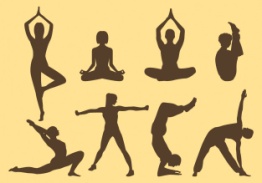 AM or PM Program – Spring 2017 (12 or 24 Classes) $10.00 WALK INYoga is a gentle form of physical fitness that applies to people of all ages.  It is one of the oldest practices, stressing the importance of the mind/body connection.  No prior experience or particular level of fitness is necessary.  The exercises used in this course serve to teach beginners to intermediate levels of Yoga in an easy-to-follow manner of breathing, stretching and relaxation.  Improve your physical and mental well being.OPEN TO:	ADULTS & Teens (15 years and older)WHERE:	PM-Roseland – United Methodist Church – 144 Eagle Rock Ave, Roseland, NJ		 AM – Memorial Hall -15 N. Livingston Ave. (back door) Next to Karig’s HardwareWHEN:	Monday and/or Wednesday mornings or evenings–March 27 through June 21, 2017TIME:		9:00 a.m. to 10:15 a.m. (Livingston) – 7:30 PM Mondays, 7:00 PM Wednesdays (Roseland)                 No class on Memorial Day – Monday, May 29. – June 21st extra day bonus day for allINSTRUCTOR:        Susan Helmstetter, Kripalu Certified 500 hrs - 973-535-9709 - shelmstetter4@aol.comREGISTRATION FEE:  (One Day) –  $102.00 (Two Day) - $140.00 (3 months) $10.00 walk-in.You can start anytime – classes will be pro-rated from start date.Make checks payable and mail to: Susan Helmstetter, 226 West Mt. Pleasant Avenue, Livingston, NJ  07039 PLEASE NOTE:  ALL PARTICIPANTS SHOULD WEAR YOGA ATTIRE AND BRING A PERSONAL MAT___________________________________________________________________________________________________________ONE FORM PER PARTICIPANT 		Detach Here			              (Circle Time & Day)   Spring 2017 AM or PM – One Day or Two Days       ____   _______   ______   _______				                      (Mon or Wed)                       Cash   Check No.  Amount    Date Rec’d.	Name _____________________________________________________   Age ____ Female ____ Male ____Address______________________________________________/____________________/_____ /_____                                               Street/PO Box                                                         Town                      State      ZipHome Phone No. __________________________ Emergency Phone No. ________________________________Cell Phone No. ___________________________ E-Mail Address _____________________________________Do you have any health condition(s)?    No ______ Yes ______  Explain _________________________________________________________________________________ _______________________________________________________________________________________  SUSAN HELMSTETTER RECOMMENDS THE DISCLOSURE OF RELEVANT HEALTH INFORMATION.  ADULT’S SIGNATURE ALLOWING PARTICIPATION AND WAIVING CLAIMS THAT MAY RESULT FROM INJURY DUE TO YOGA ACTIVITY.___________________________________________________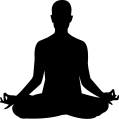 	                      	                                		SIGNATURE					DATE.